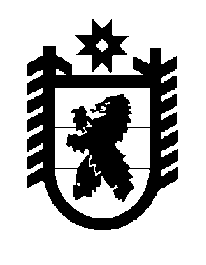 Российская Федерация Республика Карелия    ПРАВИТЕЛЬСТВО РЕСПУБЛИКИ КАРЕЛИЯРАСПОРЯЖЕНИЕ                                   от  6 сентября 2018 года № 580р-Пг. Петрозаводск  В связи с подготовкой к празднованию 25-летия избирательной системы Республики Карелия:1. Образовать рабочую группу по подготовке к празднованию 
25-летия избирательной системы Республики Карелия (далее – рабочая группа) в следующем составе:2. Координацию и контроль деятельности рабочей группы возложить на Центральную избирательную комиссию Республики Карелия
(по согласованию).
           Глава Республики Карелия                                                              А.О. ПарфенчиковЛюбарский В.К.–заместитель Главы Республики Карелия по внутренней политике, руководитель рабочей группыБахилин А.Е.–Председатель Центральной избирательной комиссии Республики Карелия, заместитель руководителя рабочей группы (по согласованию)Баринова Н.Ф.–заместитель начальника управления Администрации Главы Республики Карелия, секретарь рабочей группы Члены рабочей группы:Члены рабочей группы:Члены рабочей группы:Балгачев А.В. –начальник отдела Министерства образования Республики Карелия Голицына Д.С.–начальник сектора аппарата Центральной избирательной комиссии Республики Карелия (по согласованию)Кордюкова Т.К.–начальник отдела Министерства культуры Республики Карелия Ларичев А.А.–заведующий кафедрой Карельского филиала федерального государственного бюджетного образовательного учреждения высшего профессионального образования «Российская академия народного хозяйства и государственной службы при Президенте Российской Федерации» 
(по согласованию)Макаров А.А.–генеральный директор автономного учреждения Республики Карелия «Информационное агентство «Республика Карелия» Никишина М.В.–директор бюджетного учреждения «Национальная библиотека Республики Карелия» Фандеев Г.В.–заместитель Министра национальной и региональной политики Республики Карелия Цыганков А.М.–заместитель председателя Общественной палаты Республики Карелия (по согласованию).